Учителя начальных классов Магомедалиева Расулбега С2017-2018 учебный годПо археологическим исследованиям установлено, что селение « Местерух»  образовалось около 5000-6000 лет тому назад. Первоначально селение было « Гьарч1айда»  « Рост1а».  Эти места находятся недалеко  от нынешнего села, приблизительно в 3-4 км дальше к северо-востоку.В этих местах, когда археологи делали раскопки, нашли посуду, сделанную из глины, орудие труда  и т. д. Установлено, что религия у них была христианская, так как  в « Рост1а» нашли церковную литературу, а « Гьарч1айда»  нашли кресты.После долгих лет в связи с природными условиями жители села « Местерух» переселились в другое место « Сансот1а» недалеко от  « Рост1а» и « Гьарч1айда»  в 1.5-2 км.В этом месте и в настоящее время сохранились следы бывшего села. Тут обнаружено  кладбище, останки стен домов и т.д.  После этого жители села  переселились в различные места: часть людей оставалась здесь в нынешнем  селе, а часть людей ушла в «Местерух» на 4 км дальше от настоящего села. Это название места « Местерух» сохранилось  и в настоящее время.  Поэтому и наше село называется « Местерух».Как же получилось название « Местерух»? Поэтому вопросу имеются два варианта ответа.  Во-первых, одни утверждают, что селение прославилось тем, что в селении были прославленные лекари. ( Что в переводе означает « Местер»). Они лечили людей соседних сел. Поэтому название села получило  от слова  « Местер»  ( лекарь), так  утверждают одни.  Это первый вариант.Во-вторых, утверждают,  что селение « Местерух» входило в состав Аварского округа жителей , так как нынешнее место, где находится селение « Местерух» раньше было сторожевым постом  Аварского округа.  Такие посты были в селениях Цолода, Ингердах.  Поэтому в этих селах сохранился  аварский язык. Ученые утверждают, что селение Местерух образовалось  с переселением жителей Аварского округа.  Начиная с 16 века,  селение Местерух  находится в нынешнем  месте. Второй вариант считается более реальным  и правильным вариантом. 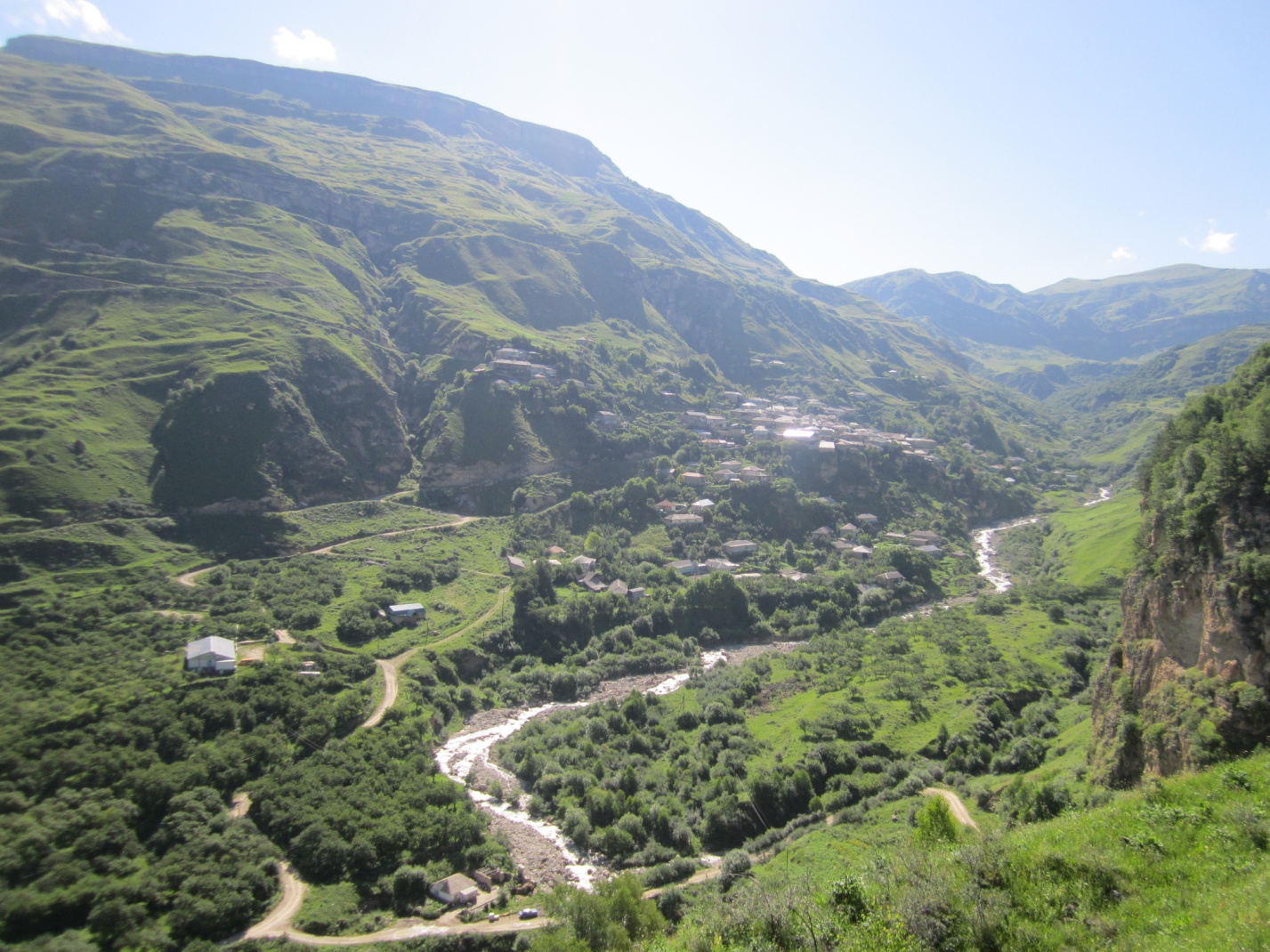 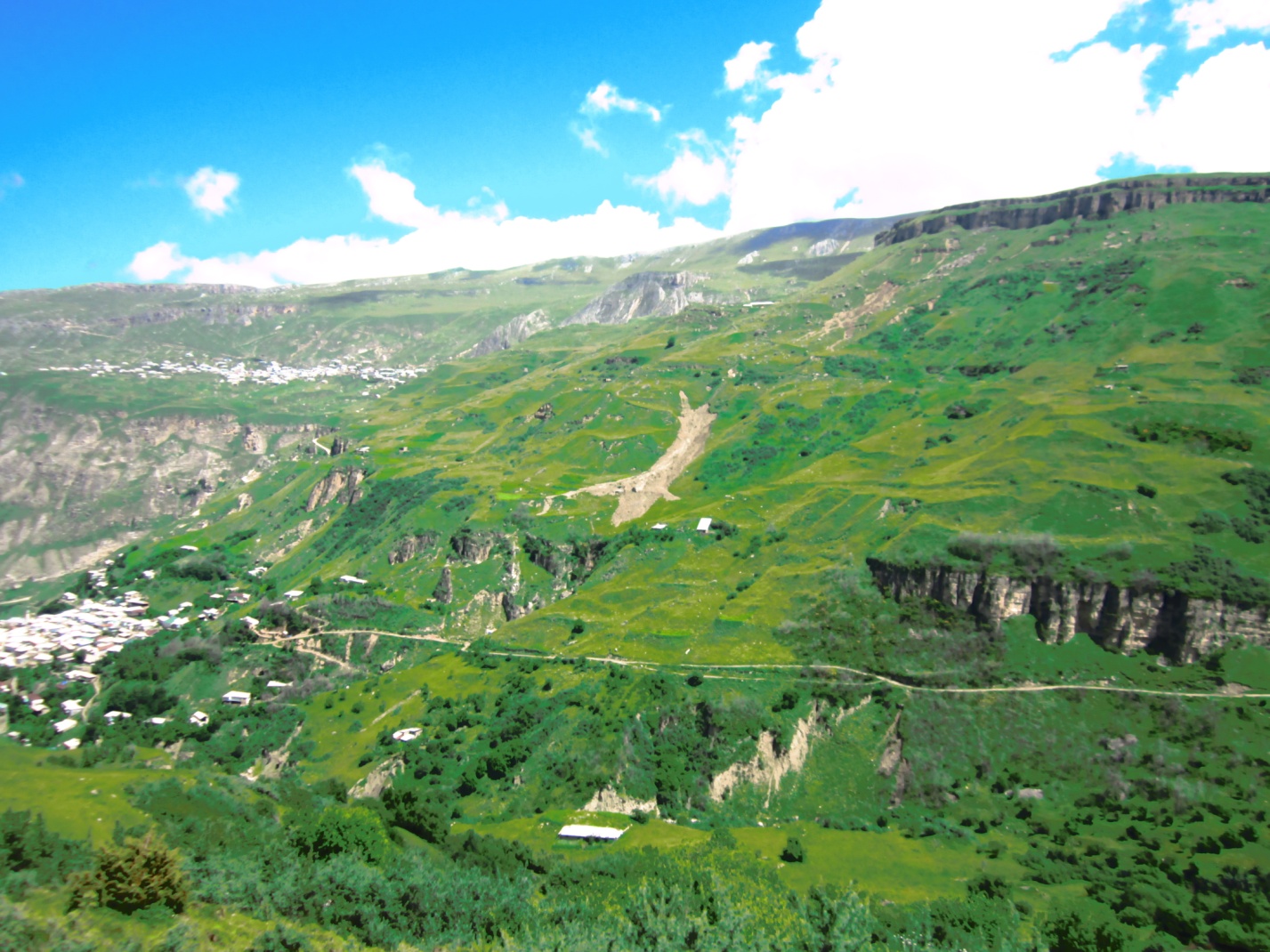 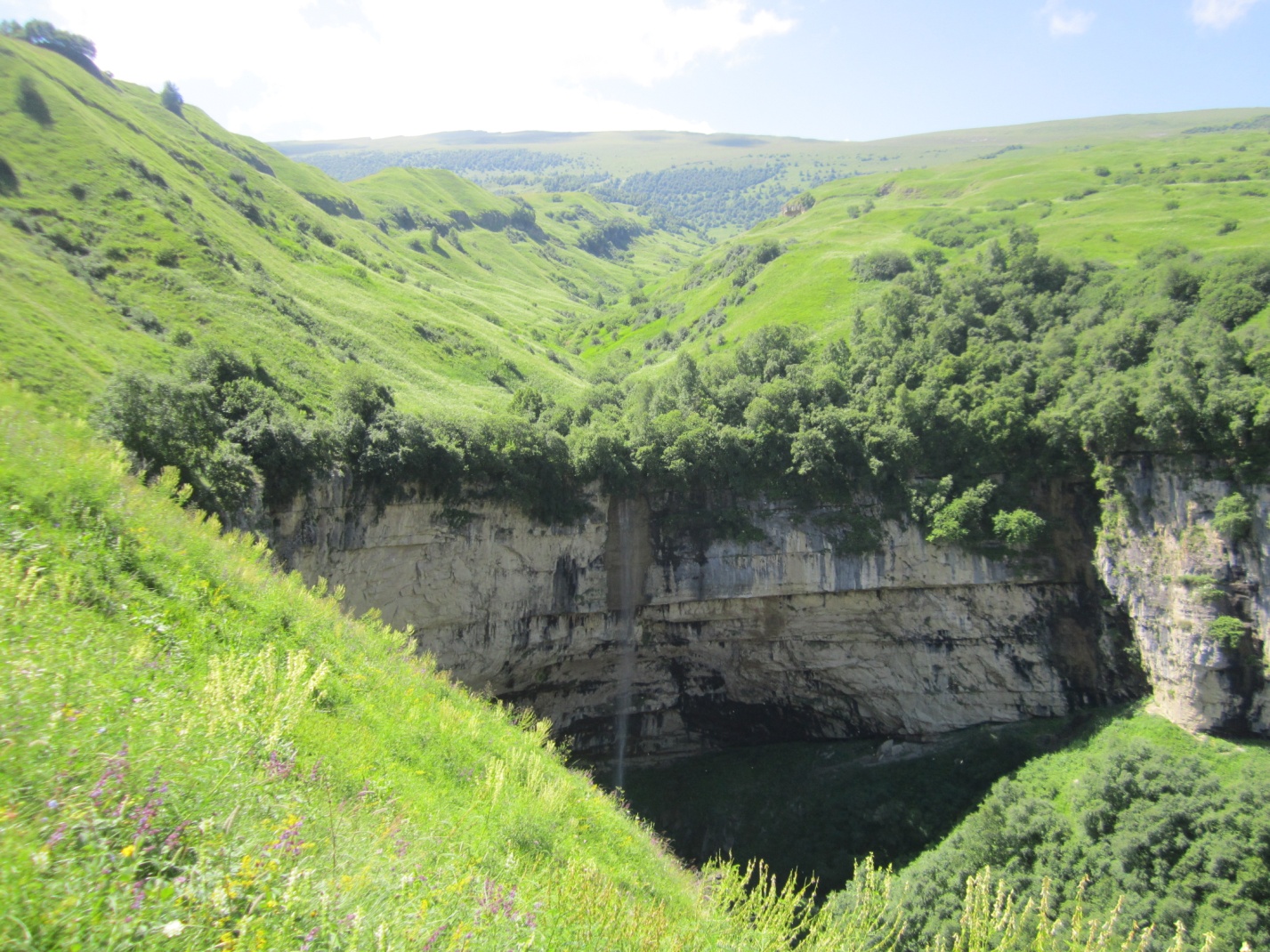 п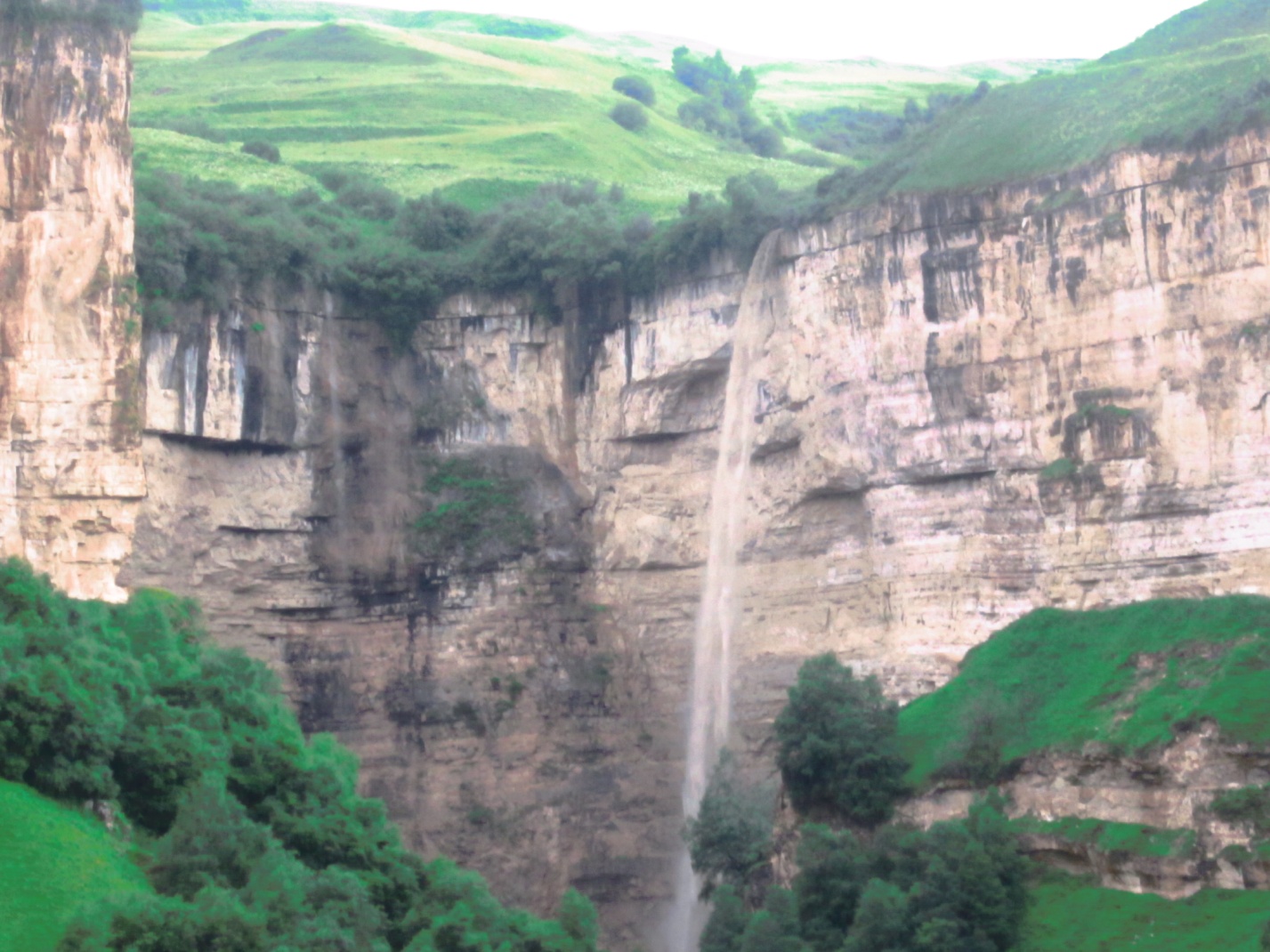 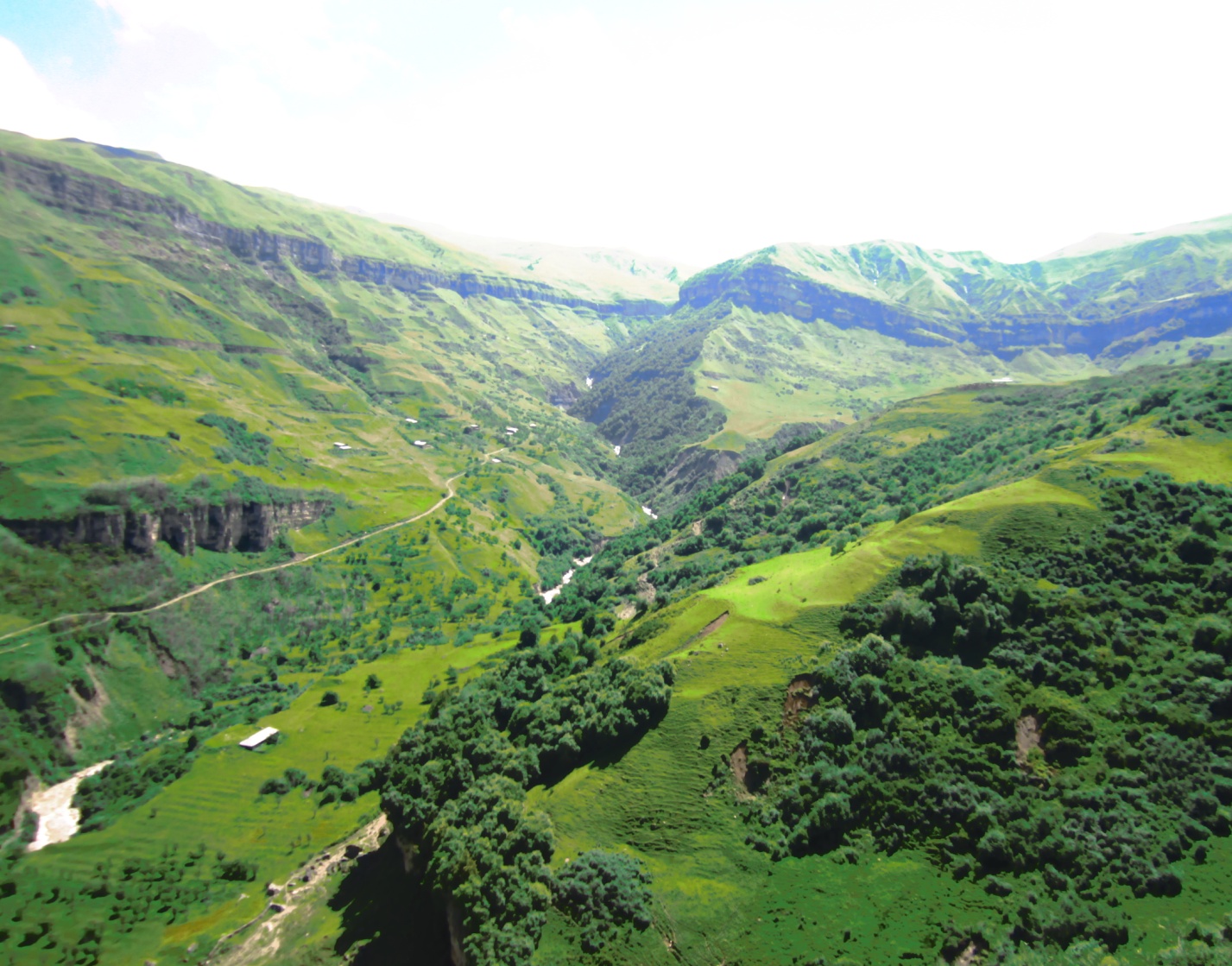 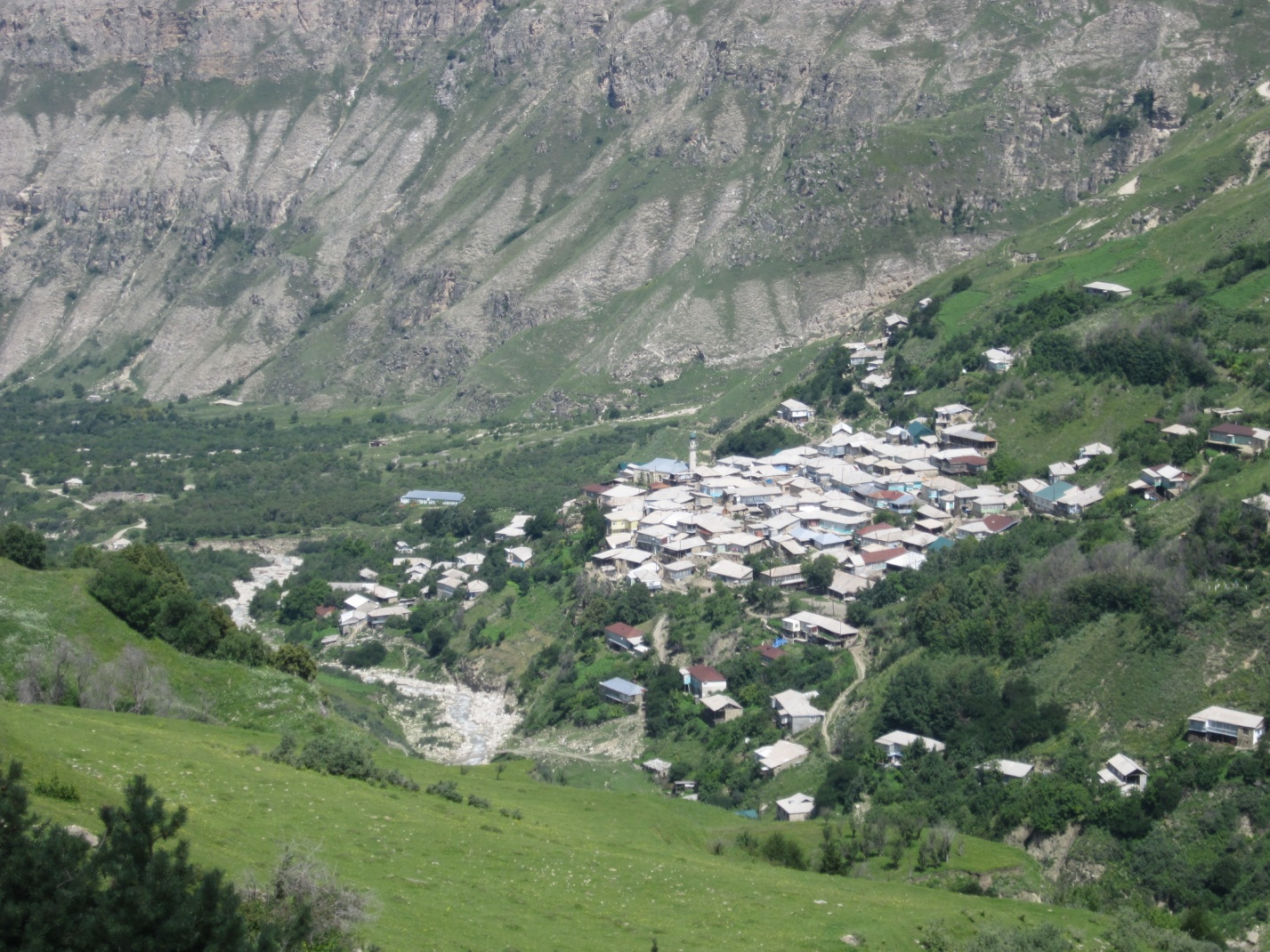 